Фототаблица осмотра конструкций расположенныхпо адресу: ул. Профсоюзов, от 10.10.2023.Съёмка проводилась в 11 часов 00 минут телефоном Huawei Mate 50PRO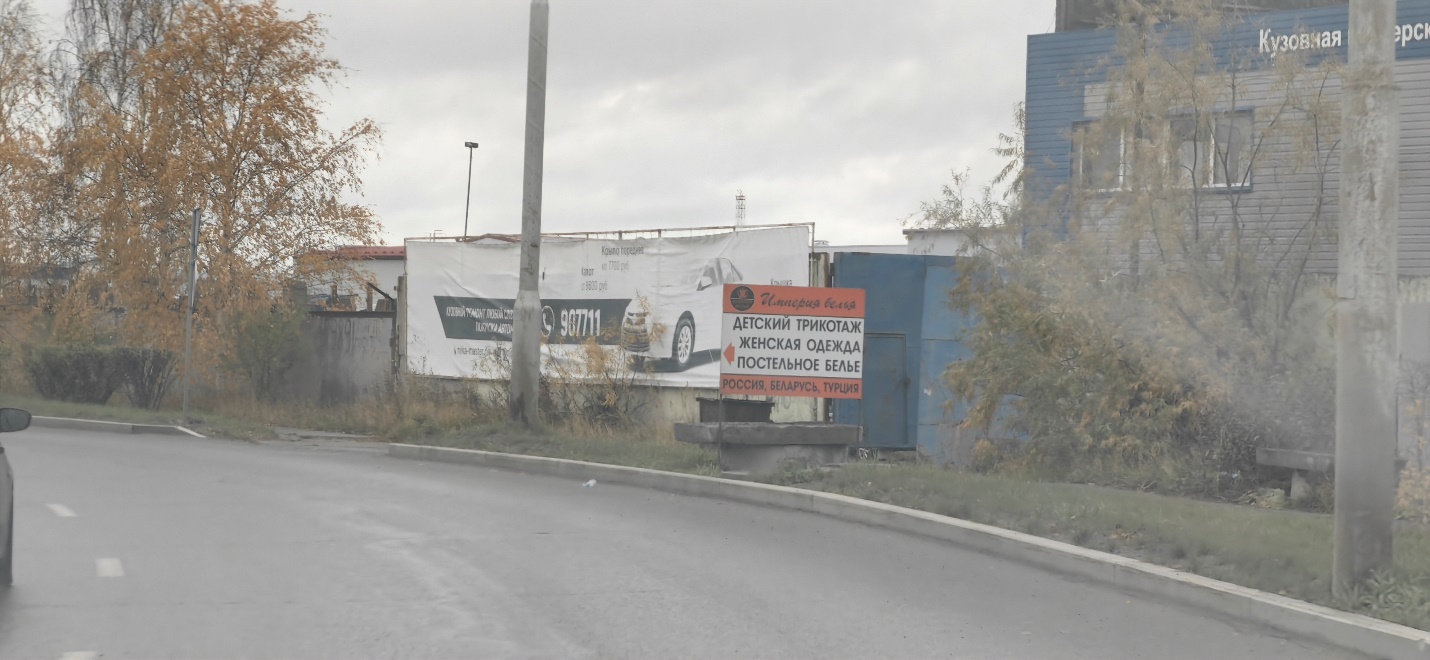 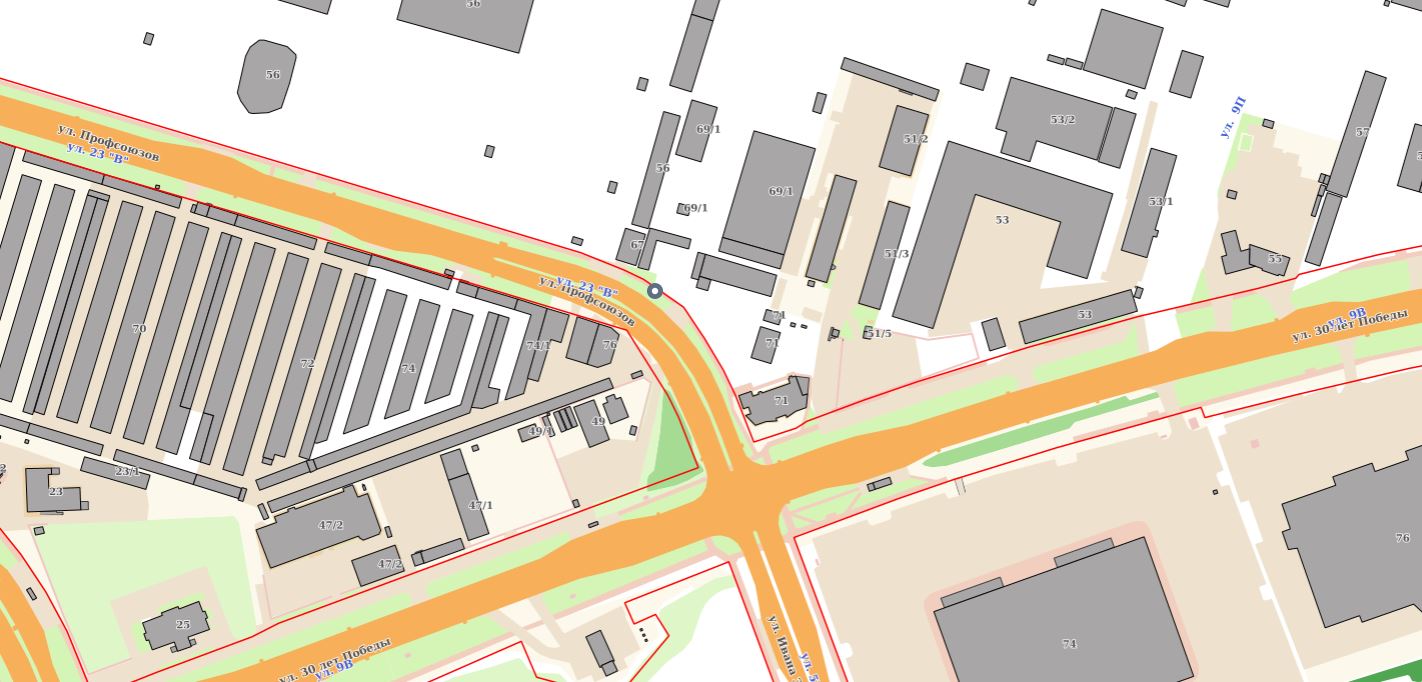 